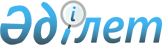 О совеpшенствовании стpуктуpы упpавления отpасли связи Республики Казахстан
					
			Утративший силу
			
			
		
					Постановление Кабинета Министpов Республики Казахстан от 5 апpеля 1993 года № 259. Утратило силу постановлением Правительства Республики Казахстан от 8 ноября 2010 года № 1170

     Сноска. Утратило силу постановлением Правительства РК от 08.11.2010 № 1170.     В целях дальнейшего совершенствования системы государственного управления отраслью связи, повышения устойчивости и качества ее работы Кабинет Министров Республики Казахстан п о с т а н о в л я е т: 

     1. Сохранить за Министерством связи Республики Казахстан функции государственного управления отраслью "Связь" и информационными сетями в Республике Казахстан, а также единого координационного органа по развитию всех средств и систем связи и их использования в интересах республики, независимо от ведомственной подчиненности. 

     2. Создать на базе структурных подразделений Министерства связи Республики Казахстан (без изменений взаимоотношений с государственным бюджетом республики) Государственную почту и Национальную акционерную компанию "Казактелеком" с правом осуществления хозяйственных функций. 

     Сноска. В пункт 2 внесены изменения - постановлением Кабинета Министров Республики Казахстан от 14 декабря 1994 г. N 1409. 

     3. Пункт 3 у.с. - постановлением Кабинета Министров Республики Казахстан от 14 декабря 1994 г. N 1409. 

     4. Установить, что финансирование производственной деятельности Государственной почты осуществляется за счет перераспределения Министерством связи Республики Казахстан доходов, получаемых Национальной акционерной компанией "Казахтелеком", предприятиями радиосвязи, радиовещания и телевидения. 

     Сноска. В пункт 4 внесены изменения - постановлением Кабинета Министров Республики Казахстан от 14 декабря 1994 г. N 1409. 

     5. Утвердить предельную численность аппарата Государственной почты в количестве 30 единиц за счет ассигнований на содержание органов государственного управления республики в пределах численности и системы центрального аппарата Министерства связи Республики Казахстан. 

     Сноска. Абзац второй признан утратившим силу - постановлением от 

             25 августа 1993 г. N 728; в пункт 5 внесены изменения - 

             постановлением Кабинета Министров Республики Казахстан 

             от 14 декабря 1994 г. N 1409. 

     6. Министерству связи Республики Казахстан по согласованию с соответствующими министерствами и ведомствами разработать и утвердить в трехмесячный срок положения о Государственной почте и Национальной акционерной компании "Казахтелеком". 

     Сноска. В пункт 6 внесены изменения - постановлением Кабинета Министров Республики Казахстан от 14 декабря 1994 г. N 1409. 

     7. Министерству связи Республики Казахстан совместно с Министерством юстиции Республики Казахстан в трехмесячный срок подготовить и представить Кабинету Министров Республики Казахстан согласованные предложения о внесении изменений в соответствующие нормативные акты. 

     8. Признать утратившим силу пункт 4 постановления Кабинета Министров Казахской ССР от 12 ноября 1991 г. N 688  P910688_

   "ВопросыМинистерства связи Казахской ССР".    Премьер-министр  Республики Казахстан
					© 2012. РГП на ПХВ «Институт законодательства и правовой информации Республики Казахстан» Министерства юстиции Республики Казахстан
				